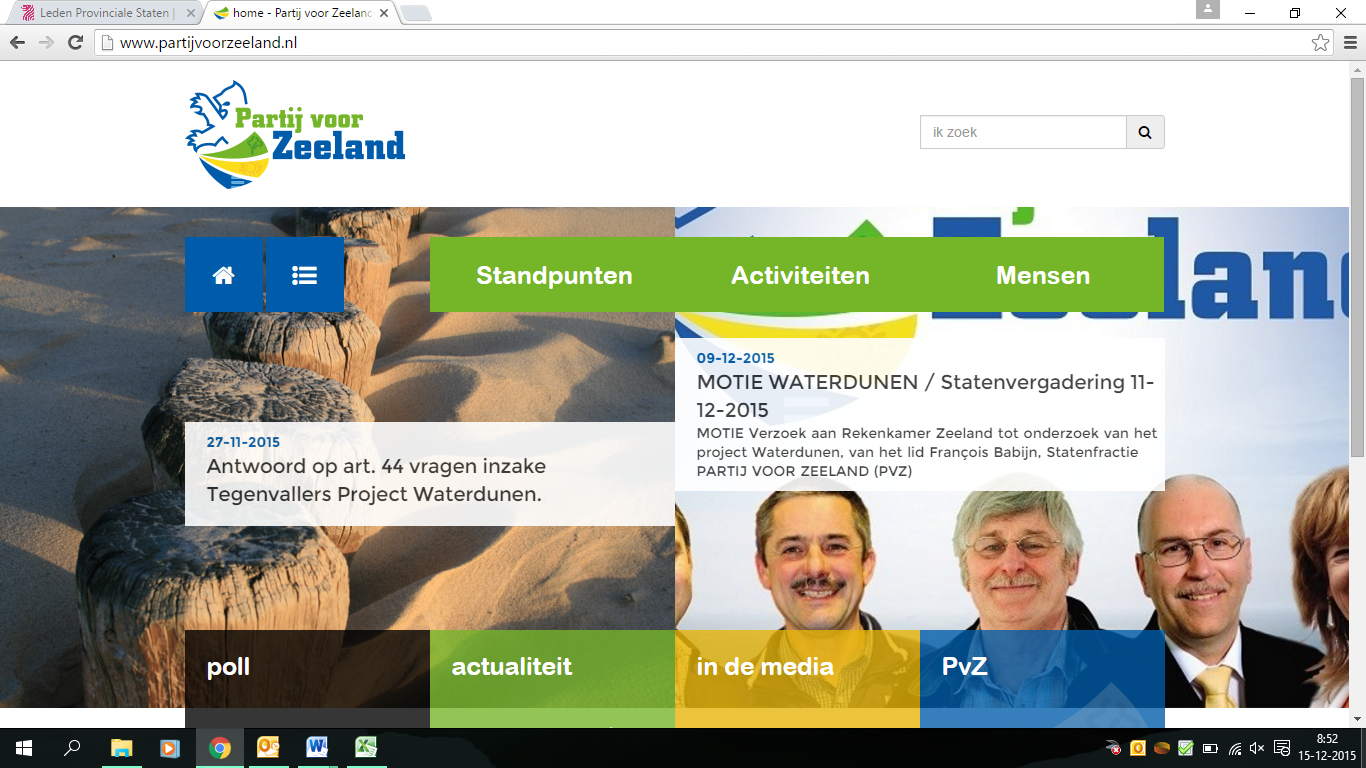 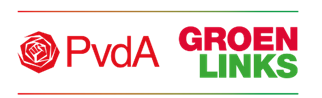 Statenvragen vervangend vervoer Goes, 23 juni 2023Vragen ingevolge artikel 44 reglement van orde aan het college van Gedeputeerde Staten                                      van  Ralph van Hertum van PvdA-GroenLinks, Francois Babijn van PvZ -----------------------------------------------------------------------------------------------------------Toelichting:Onze fracties hebben met verwondering de berichtgeving rondom de NS-bussen (werkzaamheden aan het spoor)  in de periode van 9 tot en met 17 juni gevolgd. Deze werkzaamheden waren ruim van tevoren gepland, maar volgens verschillende ov-gebruikers zijn er veel dingen misgelopen. Wij vinden het van belang dat reizigers kunnen rekenen op goed en betrouwbaar openbaar vervoer. Daarom willen we dat voor volgende werkzaamheden de reiziger niet in de kou of de hitte komt te staan.De werkzaamheden van de NS waren ruim van tevoren bekend. Dit betekent dat een planning kan worden gemaakt en materieel, chauffeurs en stewards op de stations kunnen worden geregeld. In het verleden zijn voorbeelden bekend waarbij deze dingen niet op orde waren. We hebben toen ook aan de bel getrokken en om verbetering gevraagd. Bij de afgelopen werkzaamheden berichtten reizigers  over het vervangend vervoer dat de bussen verkeerd rijden, dat de wachttijden lang waren en dat een gebrek aan materieel en chauffeurs zichtbaar was. De NS beloofde halverwege de werkzaamheden beterschap. Onze fracties zijn verwonderd dat de NS eenvoudig wegkomt met het maken van excuses, terwijl het vervangend vervoer niet op orde was. Welke maatregelen worden genomen, zodat er de volgende keer wel goed alternatief vervoer beschikbaar is? Wat ons ook opviel, is dat de werkzaamheden tegelijk vielen met werkzaamheden aan de Haringvlietbrug en Roze Zaterdag. Als NS de werkzaamheden begin juni had verricht, was dat niet gebeurd. Heeft de NS deze planning doorgenomen met de provincie? Aan Gedeputeerde Staten (GS) hebben we de volgende vragen:1.	Hoe verloopt de communicatie en afstemming van openbaar vervoerswerkzaamheden tussen de provincie Zeeland, RWS en de NS? Heeft de NS rekening gehouden met de werkzaamheden met het evenement Roze Zaterdag en de stremming van de Haringvlietbrug? Waarom wel/niet?2	De NS heeft tijdens de werkzaamheden aangegeven het alternatieve vervoer te gaan verbeteren. Nadat veel reizigers geklaagd hadden. Hoe kijkt de provincie naar de dienstverlening van de NS tijdens deze eerste dagen van de werkzaamheden? Graag een toelichting.3. 	Is de provincie bereid om in gesprek te gaan met de NS, zodat toekomstige werkzaamheden volgens een sluitend en passend protocol worden aangepakt, waarin onder meer de communicatie, minder overlast en betere onderlinge afstemming wordt geregeld?Graag een toelichting. 